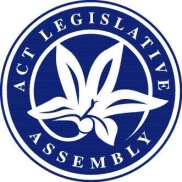 LEGISLATIVE ASSEMBLY FOR THE2016–2017MINUTES OF PROCEEDINGSNo 20Tuesday, 1 August 2017	1	The Assembly met at 10 a.m., pursuant to adjournment.  The Acting Speaker (Mrs Dunne) took the Chair and made a formal recognition that the Assembly was meeting on the lands of the traditional custodians.  The Acting Speaker asked Members to stand in silence and pray or reflect on their responsibilities to the people of the .	2	DEATH OF Mr Valentine Jeffery OAMMr Barr (Chief Minister) moved—That this Assembly expresses its profound sorrow at the death of the former MLA for Brindabella, Valentine Jeffery OAM, who leaves a remarkable legacy in his community of Tharwa and the wider Canberra region, and tenders its sympathy to his family, friends and colleagues in their bereavement.Mr Coe (Leader of the Opposition), Mr Rattenbury (Minister for Climate Change and Sustainability), Mr Hanson, Mr Wall, Mrs Jones, Ms Lawder and Mr Parton addressed the Assembly in support of the motion and all Members present having stood, in silence—Question—passed.Suspension of sitting—Mark of respect: The Acting Speaker, at 10.40 am, suspended the sitting as a mark of respect to Mr Jeffery and announced that the Chair would be resumed at the ringing of the bells.Resumption of sitting: The bells having been rung, the Acting Speaker resumed the Chair at 10.49 am.	3	E-PETITIONS, PETITIONs and MINISTERIAL RESPONSES—Statement by MemberPetitionsThe Clerk announced that the following Members had lodged petitions for presentation:Mr Steel, from 161 and 379 residents respectively, requesting that the Assembly allocate resources to develop a strategic plan to enhance community facilities in Farrer (e-Pet 13-17 and Pet 16-17).Ms Lee, from 749 and 30 residents respectively, requesting that the Assembly maintain the prohibition on billboard advertising in the ACT, and properly enforce the current rules that regulate public advertising in the Territory (e-Pet 14-17 and Pet 17-17).Pursuant to standing order 99A, e-petition 14-17 stands referred to the Standing Committee on Planning and Urban Renewal.Ms Lee, from 4 residents, requesting that the Assembly call on the Government to establish an ACTION bus service to directly link Deakin, Kingston and Manuka (e-Pet 15-17).Ministerial responsesThe Clerk announced that the following responses to petitions had been lodged:Ms Berry (Deputy Chief Minister), dated 14 June 2017—Response to petitions Nos 8-17, 9-17, 10-17 and 11-17, lodged by Mr Hanson on 10 May 2017, concerning public housing development in Wright, Mawson, Holder and Chapman, respectively.Mr Gentleman (Minister for Planning and Land Management), dated 26 June 2017—Response to petitions Nos 3-17 and 6-17, lodged by Ms Le Couteur on 21 March 2017, concerning the proposed development of a KFC drive-through in the Gold Creek Village shopping centre.Mr Ramsay (Minister for the Arts and Community Events), dated 28 June 2017—Response to petitions Nos 4-17 and 7-17, lodged by Ms Cheyne on 9 May 2017, concerning arts funding.Mr Ramsay (Attorney-General), dated 20 July 2017—Response to petition No 5-17, lodged by Ms Le Couteur on 10 May 2017, concerning the criminalisation of revenge porn.Ms Lee, by leave, made a statement in relation to petitions Nos 14-17 and 17-17 concerning advertising billboards.	4	Environment and Transport and City Services—Standing Committee—reference—PETITIONs—Farrer—Development and implementation of a strategic plan for enhanced community facilitiesMr Steel, pursuant to standing order 99, moved—That the petitions requesting that the Assembly allocate resources to develop a strategic plan to enhance community facilities in Farrer be referred to the Standing Committee on Environment and Transport and City Services for inquiry and report.Debate ensued.Question—put and passed.	5	Estimates 2017-2018—Select Committee—REPORT—Appropriation Bill 2017-2018 AND APPROPRIATION (OFFICE OF THE LEGISLATIVE ASSEMBLY) BILL 2017-2018—Motion that Report be notedMr Wall (Chair), pursuant to order, presented the following report:Estimates 2017-2018—Select Committee—Report—Appropriation Bill 2017-2018 and Appropriation (Office of the Legislative Assembly) Bill 2017-2018, dated 26 July 2017, together with the relevant minutes of proceedings and a schedule of outstanding answers to questions taken on notice and questions on notice, dated 1 August 2017—and moved—That the report be noted.Debate ensued.Leave of absence to Member:  Ms Berry (Acting Manager of Government Business) moved—That leave of absence be granted to Ms Burch for today’s sitting due to family reasons.Question—put and passed.Debate adjourned (Mr Barr—Treasurer) and the resumption of the debate made an order of the day for the next sitting.	6	Justice and Community Safety—Standing Committee (Legislative Scrutiny Role)—SCRUTINY REPORT 7—STATEMENT BY CHAIRMrs Jones (Chair) presented the following report:Justice and Community Safety—Standing Committee (Legislative Scrutiny Role)—Scrutiny Report 7, dated 18 July 2017, together with the minutes of proceedings—and, by leave, made a statement in relation to the report.	7	Justice and Community Safety—Standing Committee—INQUIRY—Domestic and Family Violence—Policy approaches and responses—Discussion paper—STATEMENT BY CHAIR—PaperMrs Jones (Chair), pursuant to standing order 246A, informed the Assembly that the Standing Committee on Justice and Community Safety had, on 26 July 2017, released a discussion paper in relation to the Committee’s inquiry into domestic and family violence as it relates to policy approaches and responses.Paper: Mrs Jones, pursuant to standing order 246A, presented the following paper:Domestic and Family Violence—Policy approaches and responses—Discussion paper, dated 26 July 2017.	8	justice and community safety—Standing Committee—Consideration of Statutory Appointments—Statement by Chair—PaperMrs Jones (Chair), pursuant to standing order 246A and Continuing Resolution 5A, made a statement concerning consideration of statutory appointments by the Standing Committee on Justice and Community Safety.Paper: Mrs Jones, pursuant to Continuing Resolution 5A, presented the following paper:Justice and Community Safety—Standing Committee—Schedules of Statutory Appointments—8th Assembly—Period 1 July to 31 December 2016—Amended.9th Assembly—Period 1 January to 30 June 2017.	9	Government priorities—Spring 2017—MINISTERIAL STATEMENT—PAPER NOTEDMr Barr (Chief Minister) made a ministerial statement concerning Government priorities for Spring 2017 and presented the following paper:Government priorities—Spring 2017—Ministerial statement, 1 August 2017.Mr Barr moved—That the Assembly take note of the paper.Question—put and passed.	10	community facility-zoned land—Public housing—MINISTERIAL STATEMENT—PAPER NOTEDMs Berry (Minister for Housing and Suburban Development) made a ministerial statement concerning public housing on community facility-zoned land, pursuant to the resolution of the Assembly of 7 June 2017, and presented the following paper:Community facility-zoned land—Public housing—Ministerial statement, 1 August 2017.Ms Berry moved—That the Assembly take note of the paper.Question—put and passed.	11	Youth Justice in the A.C.t.—update—MINISTERIAL STATEMENT AND Papers—PAPER NOTEDMs Stephen-Smith (Minister for Disability, Children and Youth) made a ministerial statement concerning youth justice in the ACT and presented the following papers:Charter of Rights for Young People in Bimberi Youth Justice Centre.Youth Justice in the ACT—Update—Ministerial statement, 1 August 2017.Ms Stephen-Smith moved—That the Assembly take note of the ministerial statement.Debate ensued.Question—put and passed.	12	Road Transport Reform (Light Rail) Legislation Amendment Bill 2017The order of the day having been read for the resumption of the debate on the question—That this Bill be agreed to in principle—Debate resumed.Debate interrupted in accordance with standing order 74 and the resumption of the debate made an order of the day for a later hour this day.	13	MINISTERIAL ARRANGEMENTSMr Barr (Chief Minister) informed the Assembly of the absence of Minister Gentleman this week and advised the Assembly that questions without notice normally directed to Minister Gentleman could be directed to Mr Barr.	14	QUESTIONSQuestions without notice were asked.	15	QUESTION ON NOTICE NO 235—ANSWER—EXPLANATIONMr Coe (Leader of the Opposition), pursuant to standing order 118A, asked Ms Berry (Minister for Education and Early Childhood Development) for an explanation concerning the answer to question on notice No 235.Ms Berry gave an explanation.	16	QUESTIONS ON NOTICE NOS 181, 244, 245, 328, 329, 330, 331, 333, 336 and 338—ANSWERS—EXPLANATIONSMr Coe (Leader of the Opposition), pursuant to standing order 118A, asked Ms Fitzharris (Minister for Transport and City Services) for an explanation concerning the answers to questions on notice Nos 181, 244, 245, 328, 329, 330, 331, 333, 336 and 338.Ms Fitzharris gave an explanation.	17	A.C.T. Health Infrastructure Asset Condition Report and Minor Works Priorities—Paper—Order to table—publication of paperMr Wall, by leave, moved—That this Assembly:notes that the independent arbiter has not upheld the Government’s claim of executive privilege over the ACT Health Infrastructure Asset Condition Report and Minor Works Priorities (the report), prepared by AECOM Australia Pty Ltd;calls on the Clerk to table the report in accordance with standing order 213A, by the conclusion of this sitting day; andupon the report being tabled, authorises its publication.Question—put and passed.	18	PRESENTATION OF PAPERsThe Acting Speaker presented the following papers:Ethics and Integrity Adviser for Members of the Legislative Assembly for the Australian Capital Territory, pursuant to Continuing Resolution 6A of the Assembly of 10 April 2008, as amended 21 August 2008—Report for the period 1 July 2016 to 30 June 2017, dated 7 July 2017.Auditor-General Act, pursuant to subsection 17(5)—Auditor-General’s Reports Nos—5/2017—Maintenance of Selected Road Infrastructure Assets, dated 9 June 2017.6/2017—Mental Health Services—Transition from Acute Care, dated 23 June 2017.7/2017—Public Housing Renewal Program, dated 27 June 2017.Standing order 191—Amendments to:Aboriginal and Torres Strait Islander Elected Body Amendment Bill 2017, dated 13 and 14 June 2017.Planning, Building and Environment Legislation Amendment Bill 2017, dated 13 and 14 June 2017.Acting Speaker—Instrument of Appointment, pursuant to standing order 6A—Assistant Speaker Cody (5 to 7 July 2017), dated 2 July 2017.	19	Providing Affordable Housing to Students—An A.C.T. Government review of housing built by the University of Canberra under the National Rental Affordability Scheme—PAPER AND STATEMENT BY MINISTERMs Berry (Minister for Housing and Suburban Development) presented the following paper:Providing Affordable Housing to Students—An ACT Government review of housing built by the University of Canberra under the National Rental Affordability Scheme, dated June 2017—and, by leave, made a statement in relation to the paper.	20	PRESENTATION OF PAPERSMs Berry (Acting Manager of Government Business) presented the following papers:Subordinate legislation (including explanatory statements unless otherwise stated)Legislation Act, pursuant to section 64—ACT Teacher Quality Institute Act—ACT Teacher Quality Institute (Certification Renewal Fee) Determination 2017 (No 1)—Disallowable Instrument DI2017-83 (LR, 8 June 2017).Adoption Act—Adoption (Fees) Determination 2017 (No 1)—Disallowable Instrument DI2017-185 (LR, 30 June 2017).Agents Act—Agents (Fees) Determination 2017—Disallowable Instrument DI2017-68 (LR, 6 June 2017).Agents (Qualifications for Auditors) Determination 2017—Disallowable Instrument DI2017-137 (LR, 26 June 2017).Animal Welfare Act—Animal Welfare (Fees) Determination 2017 (No 1)—Disallowable Instrument DI2017-181 (LR, 29 June 2017).Architects Act—Architects (Fees) Determination 2017—Disallowable Instrument DI2017-147 (LR, 26 June 2017).Associations Incorporation Act—Associations Incorporation (Fees) Determination 2017—Disallowable Instrument DI2017-84 (LR, 6 June 2017).Births, Deaths and Marriages Registration Act—Births, Deaths and Marriages Registration (Fees) Determination 2017—Disallowable Instrument DI2017-69 (LR, 6 June 2017).Building Act—Building (Fees) Determination 2017—Disallowable Instrument DI2017-148 (LR, 26 June 2017).Canberra Institute of Technology Act and Financial Management Act—Canberra Institute of Technology (Institute Board Member) Appointment 2017 (No 1)—Disallowable Instrument DI2017-167 (LR, 29 June 2017).Canberra Institute of Technology (Institute Board Member) Appointment 2017 (No 2)—Disallowable Instrument DI2017-168 (LR, 29 June 2017).Canberra Institute of Technology (Institute Board Member) Appointment 2017 (No 3)—Disallowable Instrument DI2017-169 (LR, 29 June 2017).Canberra Institute of Technology (Institute Board Member) Appointment 2017 (No 4)—Disallowable Instrument DI2017-170 (LR, 29 June 2017).Casino Control Act—Casino Control (Fees) Determination 2017—Disallowable Instrument DI2017-88 (LR, 6 June 2017).Cemeteries and Crematoria Act—Cemeteries and Crematoria (Perpetual Care Trust Percentage and Perpetual Care Trust Reserve Percentage) Determination 2017 (No 1)—Disallowable Instrument DI2017-47 (LR, 8 June 2017).Cemeteries and Crematoria (Public Cemetery Fees) Determination 2017 (No 1)—Disallowable Instrument DI2017-46 (LR, 22 May 2017).Children and Young People Act—Children and Young People (Family Group Conference) Standards 2017 (No 1)—Disallowable Instrument DI2017-108 (LR, 8 June 2017).City Renewal Authority and Suburban Land Agency Act—City Renewal Authority and Suburban Land Agency (Transitional Provisions) Regulation 2017—Subordinate Law SL2017-18 (LR, 29 June 2017).City Renewal Authority and Suburban Land Agency Act and Financial Management Act—City Renewal Authority and Suburban Land Agency (City Renewal Authority Chair) Appointment 2017—Disallowable Instrument DI2017-125 (LR, 22 June 2017).City Renewal Authority and Suburban Land Agency (City Renewal Authority Deputy Chair) Appointment 2017—Disallowable Instrument DI2017-126 (LR, 22 June 2017).City Renewal Authority and Suburban Land Agency (City Renewal Authority Member) Appointment 2017 (No 1)—Disallowable Instrument DI2017-127 (LR, 22 June 2017).City Renewal Authority and Suburban Land Agency (City Renewal Authority Member) Appointment 2017 (No 2)—Disallowable Instrument DI2017-128 (LR, 22 June 2017).City Renewal Authority and Suburban Land Agency (City Renewal Authority Member) Appointment 2017 (No 3)—Disallowable Instrument DI2017-129 (LR, 22 June 2017).City Renewal Authority and Suburban Land Agency (City Renewal Authority Member) Appointment 2017 (No 4)—Disallowable Instrument DI2017-130 (LR, 22 June 2017).City Renewal Authority and Suburban Land Agency (Suburban Land Agency Chair) Appointment 2017—Disallowable Instrument DI2017-120 (LR, 22 June 2017).City Renewal Authority and Suburban Land Agency (Suburban Land Agency Deputy Chair) Appointment 2017—Disallowable Instrument DI2017-121 (LR, 22 June 2017).City Renewal Authority and Suburban Land Agency (Suburban Land Agency Member) Appointment 2017 (No 1)—Disallowable Instrument DI2017-122 (LR, 22 June 2017).City Renewal Authority and Suburban Land Agency (Suburban Land Agency Member) Appointment 2017 (No 2)—Disallowable Instrument DI2017-123 (LR, 22 June 2017).City Renewal Authority and Suburban Land Agency (Suburban Land Agency Member) Appointment 2017 (No 3)—Disallowable Instrument DI2017-124 (LR, 22 June 2017).Civil Law (Wrongs) Act—Civil Law (Wrongs) Law Society of South Australia Professional Standards Scheme 2017—Disallowable Instrument DI2017-55 (LR, 25 May 2017).Civil Law (Wrongs) South Australian Bar Association Inc Professional Standards Scheme 2017—Disallowable Instrument DI2017-56 (LR, 25 May 2017).Civil Law (Wrongs) Professional Standards Council Appointment 2017 (No 1)—Disallowable Instrument DI2017-118 (LR, 22 June 2017).Civil Unions Act—Civil Unions (Fees) Determination 2017—Disallowable Instrument DI2017-70 (LR, 6 June 2017).Classification (Publications, Films and Computer Games) (Enforcement) Act—Classification (Publications, Films and Computer Games) (Enforcement) (Fees) Determination 2017—Disallowable Instrument DI2017-71 (LR, 6 June 2017).Clinical Waste Act—Clinical Waste (Fees) Determination 2017—Disallowable Instrument DI2017-109 (LR, 19 June 2017).Community Title Act—Community Title (Fees) Determination 2017—Disallowable Instrument DI2017-149 (LR, 26 June 2017).Construction Occupations (Licensing) Act—Construction Occupations (Licensing) (Fees) Determination 2017—Disallowable Instrument DI2017-150 (LR, 26 June 2017).Court Procedures Act—Court Procedures (Fees) Determination 2017 (No 2)—Disallowable Instrument DI2017-93 (LR, 7 June 2017).Court Procedures (Fees) Determination 2017 (No 3)—Disallowable Instrument DI2017-110 (LR, 14 June 2017).Court Procedures Amendment Rules 2017 (No 3)—Subordinate Law SL2017-17 (LR, 7 July 2017).Dangerous Substances Act—Dangerous Substances (Fees) Determination 2017—Disallowable Instrument DI2017-102 (LR, 6 June 2017).Domestic Animals Act—Domestic Animals (Fees) Determination 2017 (No 1)—Disallowable Instrument DI2017-177 (LR, 29 June 2017).Electoral Act—Electoral (Electoral Commission Member) Appointment 2017 (No 1)—Disallowable Instrument DI2017-100 (LR, 6 June 2017).Electoral (Fees) Determination 2017—Disallowable Instrument DI2017-114 (LR, 19 June 2017).Electoral Commission (Chairperson) Appointment 2017 (No 2)—Disallowable Instrument DI2017-57 (LR, 1 June 2017).Electricity Safety Act—Electricity Safety (Fees) Determination 2017—Disallowable Instrument DI2017-151 (LR, 26 June 2017).Emergencies Act—Emergencies (Fees) Determination 2017—Disallowable Instrument DI2017-98 (LR, 6 June 2017).Environment Protection Act—Environment Protection (Fees) Determination 2017—Disallowable Instrument DI2017-152 (LR, 26 June 2017).Fair Trading (Motor Vehicle Repair Industry) Act—Fair Trading (Motor Vehicle Repair Industry) (Fees) Determination 2017—Disallowable Instrument DI2017-72 (LR, 6 June 2017).Financial Management Act—Financial Management (Statement of Performance Scrutiny) Guidelines 2017—Disallowable Instrument DI2017-66 (LR, 1 June 2017).Financial Management (Territory Authorities prescribed for Outputs) Guidelines 2017—Disallowable Instrument DI2017-65 (LR, 1 June 2017).Financial Management (Territory Authorities) Guidelines 2017—Disallowable Instrument DI2017-63 (LR, 1 June 2017).Firearms Act—Firearms (Fees) Determination 2017—Disallowable Instrument DI2017-99 (LR, 6 June 2017).Firearms (Use of Noise Suppression Devices) Declaration 2017 (No 2)—Disallowable Instrument DI2017-61 (LR, 29 May 2017).Fisheries Act—Fisheries (Fees) Determination 2017—Disallowable Instrument DI2017-153 (LR, 26 June 2017).Freedom of Information Act—Freedom of Information (Fees) Determination 2017—Disallowable Instrument DI2017-94 (LR, 7 June 2017).Gambling and Racing Control Act and Financial Management Act—Gambling and Racing Control (Governing Board) Appointment 2017 (No 1)—Disallowable Instrument DI2017-80 (LR, 5 June 2017).Gaming Machine Act—Gaming Machine (Fees) Determination 2017—Disallowable Instrument DI2017-89 (LR, 6 June 2017).Gas Safety Act—Gas Safety (Fees) Determination 2017—Disallowable Instrument DI2017-154 (LR, 26 June 2017).Guardianship and Management of Property Act—Guardianship and Management of Property (Fees) Determination 2017—Disallowable Instrument DI2017-95 (LR, 7 June 2017).Guardianship and Management of Property (Fees) Determination 2017 (No 2)—Disallowable Instrument DI2017-111 (LR, 14 June 2017).Heritage Act—Heritage (Council Member) Appointment 2017 (No 1)—Disallowable Instrument DI2017-48 (LR, 24 May 2017).Heritage (Council Member) Appointment 2017 (No 2)—Disallowable Instrument DI2017-49 (LR, 24 May 2017).Heritage (Council Member) Appointment 2017 (No 3)—Disallowable Instrument DI2017-50 (LR, 24 May 2017).Heritage (Council Member) Appointment 2017 (No 4)—Disallowable Instrument DI2017-51 (LR, 24 May 2017).Heritage (Council Member) Appointment 2017 (No 5)—Disallowable Instrument DI2017-52 (LR, 24 May 2017).Heritage (Fees) Determination 2017—Disallowable Instrument DI2017-155 (LR, 26 June 2017).Juries Act—Juries (Payment) Determination 2017—Disallowable Instrument DI2017-115 (LR, 22 June 2017).Land Titles Act—Land Titles (Fees) Determination 2017—Disallowable Instrument DI2017-85 (LR, 6 June 2017).Legislative Assembly (Members’ Staff) Act—Legislative Assembly (Members’ Staff) Members’ Salary Cap Determination 2017 (No 1)—Disallowable Instrument DI2017-119 (LR, 22 June 2017).Legislative Assembly (Members’ Staff) Speaker’s Salary Cap Determination 2017 (No 1)—Disallowable Instrument DI2017-117 (LR, 22 June 2017).Liquor Act—Liquor (Fees) Determination 2017—Disallowable Instrument DI2017-92 (LR, 6 June 2017).Long Service Leave (Portable Schemes) Act—Long Service Leave (Portable Schemes) Community Sector Levy Determination 2017—Disallowable Instrument DI2017-182 (LR, 30 June 2017).Long Service Leave (Portable Schemes) Contract Cleaning Industry Levy Determination 2017—Disallowable Instrument DI2017-183 (LR, 30 June 2017).Long Service Leave (Portable Schemes) Security Industry Levy Determination 2017—Disallowable Instrument DI2017-184 (LR, 30 June 2017).Lotteries Act—Lotteries (Fees) Determination 2017 (No 1)—Disallowable Instrument DI2017-106 (LR, 8 June 2017).Machinery Act—Machinery (Fees) Determination 2017—Disallowable Instrument DI2017-103 (LR, 6 June 2017).Medicines, Poisons and Therapeutic Goods Regulation—Medicines, Poisons and Therapeutic Goods (Vaccinations by Pharmacists) Direction 2017 (No 1)—Disallowable Instrument DI2017-116 (LR, 21 June 2017).Nature Conservation Act—Nature Conservation (Fees) Determination 2017—Disallowable Instrument DI2017-156 (LR, 26 June 2017).Partnership Act—Partnership (Fees) Determination 2017—Disallowable Instrument DI2017-86 (LR, 6 June 2017).Pawnbrokers Act—Pawnbrokers (Fees) Determination 2017—Disallowable Instrument DI2017-73 (LR, 6 June 2017).Planning and Development Act—Planning and Development (Fees) Determination 2017—Disallowable Instrument DI2017-157 (LR, 26 June 2017).Planning and Development (Lease Variation Charges) Determination 2017 (No 1)—Disallowable Instrument DI2017-176 (LR, 29 June 2017).Plant Diseases Act—Plant Diseases (Importation Restriction Area) Declaration 2017, including a regulatory impact statement—Disallowable Instrument DI2017-101 (LR, 8 June 2017).Prohibited Weapons Act—Prohibited Weapons (Noise Suppression Devices) Declaration 2017 (No 2)—Disallowable Instrument DI2017-62 (LR, 29 May 2017).Prostitution Act—Prostitution (Fees) Determination 2017—Disallowable Instrument DI2017-74 (LR, 6 June 2017).Public Place Names Act—Public Place Names (Pialligo) Determination 2017—Disallowable Instrument DI2017-131 (LR, 22 June 2017).Public Pools Act—Public Pools (Active Leisure Centre Fees) Determination 2017 (No 1)—Disallowable Instrument DI2017-175 (LR, 29 June 2017).Public Trustee and Guardian Act—Public Trustee and Guardian (Fees) Determination 2017—Disallowable Instrument DI2017-96 (LR, 7 June 2017).Public Trustee and Guardian (Fees) Determination 2017 (No 2)—Disallowable Instrument DI2017-112 (LR, 14 June 2017).Public Unleased Land Act—Public Unleased Land (Fees) Determination 2017 (No 1)—Disallowable Instrument DI2017-180 (LR, 29 June 2017).Public Unleased Land (Fees) Determination 2017 (No 2)—Disallowable Instrument DI2017-186 (LR, 30 June 2017).Race and Sports Bookmaking Act—Race and Sports Bookmaking (Fees) Determination 2017—Disallowable Instrument DI2017-90 (LR, 6 June 2017).Rates Act—Rates (Deferral) Determination 2017 (No 1)—Disallowable Instrument DI2017-143 (LR, 26 June 2017).Rates Act, Land Tax Act and Land Rent Act—Rates, Land Tax and Land Rent (Certificate and Statement Fees) Determination 2017 (No 1)—Disallowable Instrument DI2017-145 (LR, 26 June 2017).Registration of Deeds Act—Registration of Deeds (Fees) Determination 2017—Disallowable Instrument DI2017-75 (LR, 6 June 2017).Retirement Villages Act—Retirement Villages (Fees) Determination 2017—Disallowable Instrument DI2017-76 (LR, 6 June 2017).Road Transport (General) Act—Road Transport (General) (Pay Parking Area Fees) Determination 2017 (No 1)—Disallowable Instrument DI2017-166 (LR, 29 June 2017).Road Transport (General) Application of Road Transport Legislation Declaration 2017 (No 4)—Disallowable Instrument DI2017-54 (LR, 22 May 2017).Road Transport (General) Driver Licence and Related Fees Determination 2017 (No 1)—Disallowable Instrument DI2017-133 (LR, 22 June 2017).Road Transport (General) Fees for Publications Determination 2017 (No 1)—Disallowable Instrument DI2017-136 (LR, 22 June 2017).Road Transport (General) Numberplate Fees Determination 2017 (No 1)—Disallowable Instrument DI2017-134 (LR, 22 June 2017).Road Transport (General) Refund and Dishonoured Payments Fees Determination 2017 (No 1)—Disallowable Instrument DI2017-135 (LR, 22 June 2017).Road Transport (General) Vehicle Registration and Related Fees Determination 2017 (No 1)—Disallowable Instrument DI2017-53 (LR, 18 May 2017).Road Transport (General) Vehicle Registration and Related Fees Determination 2017 (No 2)—Disallowable Instrument DI2017-132 (LR, 22 June 2017).Road Transport (General) Act, Road Transport (Safety and Traffic Management) Act and Road Transport (Vehicle Registration) Act—Road Transport Legislation Amendment Regulation 2017 (No 1)—Subordinate Law SL2017-14 (LR, 13 June 2017).Road Transport (Safety and Traffic Management) Act—Road Transport (Safety and Traffic Management) Amendment Regulation 2017 (No 1)—Subordinate Law SL2017-16 (LR, 26 June 2017).Road Transport (Third-Party Insurance) Act—Road Transport (Third-Party Insurance) Amendment Regulation 2017 (No 1)—Subordinate Law SL2017-13 (LR, 1 June 2017).Road Transport (Vehicle Registration) Act—Road Transport (Vehicle Registration) Amendment Regulation 2017 (No 1)—Subordinate Law SL2017-12 (LR, 1 June 2017).Sale of Motor Vehicles Act—Sale of Motor Vehicles (Fees) Determination 2017—Disallowable Instrument DI2017-77 (LR, 6 June 2017).Scaffolding and Lifts Act—Scaffolding and Lifts (Fees) Determination 2017—Disallowable Instrument DI2017-107 (LR, 7 June 2017).Second-hand Dealers Act—Second-hand Dealers (Fees) Determination 2017—Disallowable Instrument DI2017-78 (LR, 6 June 2017).Security Industry Act—Security Industry (Fees) Determination 2017—Disallowable Instrument DI2017-87 (LR, 6 June 2017).Stock Act—Stock (Fees) Determination 2017—Disallowable Instrument DI2017-160 (LR, 26 June 2017).Stock (Levy) Determination 2017—Disallowable Instrument DI2017-162 (LR, 26 June 2017).Stock (Minimum Stock Levy) Determination 2017—Disallowable Instrument DI2017-161 (LR, 26 June 2017).Surveyors Act—Surveyors (Fees) Determination 2017—Disallowable Instrument DI2017-158 (LR, 26 June 2017).Taxation Administration Act—Taxation Administration (Amounts Payable—Duty) Determination 2017 (No 1)—Disallowable Instrument DI2017-79 (LR, 6 June 2017).Taxation Administration (Amounts Payable—Fire and Emergency Services Levy) Determination 2017 (No 1)—Disallowable Instrument DI2017-139 (LR, 26 June 2017).Taxation Administration (Amounts Payable—Home Buyer Concession Scheme) Determination 2017 (No 1)—Disallowable Instrument DI2017-81 (LR, 6 June 2017).Taxation Administration (Amounts Payable—Land Rent) Determination 2017 (No 1)—Disallowable Instrument DI2017-140 (LR, 26 June 2017).Taxation Administration (Amounts Payable—Land Tax) Determination 2017 (No 1)—Disallowable Instrument DI2017-141 (LR, 26 June 2017).Taxation Administration (Amounts Payable—Pensioner Duty Concession Scheme) Determination 2017 (No 1)—Disallowable Instrument DI2017-82 (LR, 6 June 2017).Taxation Administration (Amounts Payable—Rates) Determination 2017 (No 1)—Disallowable Instrument DI2017-142 (LR, 26 June 2017).Taxation Administration (Amounts Payable—Rates Discount Rate) Determination 2017 (No 1)—Disallowable Instrument DI2017-144 (LR, 26 June 2017).Taxation Administration (Special Arrangements—Lodging of Returns) Revocation 2017 (No 1)—Disallowable Instrument DI2017-138 (LR, 29 June 2017).Taxation Administration Act and Duties Act—Taxation Administration (Amounts Payable—Interest Rates) Determination 2017 (No 1)—Disallowable Instrument DI2017-146 (LR, 26 June 2017).Tobacco and Other Smoking Products Act—Tobacco and Other Smoking Products (Fees) Determination 2017 (No 1)—Disallowable Instrument DI2017-113 (LR, 30 June 2017).Tree Protection Act—Tree Protection (Fees) Determination 2017 (No 1)—Disallowable Instrument DI2017-179 (LR, 29 June 2017).Unit Titles (Management) Act—Unit Titles (Management) (Fees) Determination 2017—Disallowable Instrument DI2017-97 (LR, 7 June 2017).Unit Titles Act—Unit Titles (Fees) Determination 2017—Disallowable Instrument DI2017-159 (LR, 26 June 2017).University of Canberra Act—University of Canberra Council Appointment 2017 (No 1)—Disallowable Instrument DI2017-171 (LR, 29 June 2017).University of Canberra Council Appointment 2017 (No 2)—Disallowable Instrument DI2017-172 (LR, 29 June 2017).University of Canberra Council Appointment 2017 (No 3)—Disallowable Instrument DI2017-173 (LR, 29 June 2017).Unlawful Gambling Act—Unlawful Gambling (Charitable Gaming Application Fees) Determination 2017—Disallowable Instrument DI2017-91 (LR, 6 June 2017).Veterinary Surgeons Act—Veterinary Surgeons (Fees) Determination 2017 (No 1)—Disallowable Instrument DI2017-64 (LR, 25 May 2017).Waste Management and Resource Recovery Act—Waste Management and Resource Recovery (Fees) Determination 2017 (No 1)—Disallowable Instrument DI2017-178 (LR, 29 June 2017).Waste Management and Resource Recovery (Fees) Determination 2017 (No 2)—Disallowable Instrument DI2017-187 (LR, 30 June 2017).Water and Sewerage Act—Water and Sewerage (Fees) Determination 2016 (No 1)—Disallowable Instrument DI2017-163 (LR, 26 June 2017).Water Resources Act—Water Resources (Fees) Determination 2017—Disallowable Instrument DI2017-164 (LR, 26 June 2017).Work Health and Safety Act—Work Health and Safety (Fees) Determination 2017—Disallowable Instrument DI2017-105 (LR, 6 June 2017).Work Health and Safety Act and Legislation Act—Work Health and Safety (Work Safety Council Acting Employee Representative) Appointment 2017 (No 1)—Disallowable Instrument DI2017-60 (LR, 29 May 2017).Work Health and Safety (Work Safety Council Acting Employer Representative) Appointment 2017 (No 1)—Disallowable Instrument DI2017-58 (LR, 29 May 2017).Work Health and Safety (Work Safety Council Acting Employer Representative) Appointment 2017 (No 2)—Disallowable Instrument DI2017-59 (LR, 29 May 2017).Workers Compensation Act—Workers Compensation (Fees) Determination 2017—Disallowable Instrument DI2017-104 (LR, 6 June 2017).Working with Vulnerable People (Background Checking) Act—Working with Vulnerable People Background Checking (Fees) Determination 2017 (No 1)—Disallowable Instrument DI2017-174 (LR, 29 June 2017).	21	MATTER OF PUBLIC IMPORTANCE—DISCUSSION—Open and consultative democracyThe Assembly was informed that Ms Cheyne, Ms Cody, Mr Coe (Leader of the Opposition), Mrs Kikkert, Ms Lee, Ms Orr, Mr Parton, Mr Pettersson, Mr Steel and Mr Wall had proposed that matters of public importance be submitted to the Assembly for discussion.  In accordance with the provisions of standing order 79, the Speaker had determined that the matter proposed by Mrs Kikkert be submitted to the Assembly, namely, “The importance of an open and consultative democracy”.Discussion ensued.Discussion concluded.	22	presentation of PAPERsThe Clerk, pursuant to the resolution of the Assembly  today, presented the following papers:ACT Health Infrastructure Asset Condition Report and Minor Works Priorities (2 volumes), prepared by AECOM Australia Pty Ltd.	23	Road Transport Reform (Light Rail) Legislation Amendment Bill 2017The order of the day having been read for the resumption of the debate on the question—That this Bill be agreed to in principle—Debate resumed.Question—That this Bill be agreed to in principle—put and passed.Detail StageBill, by leave, taken as a whole—On the motion of Mr Rattenbury (Minister for Justice, Consumer Affairs and Road Safety), by leave, pursuant to standing order 182A(b), his amendments Nos 1 to 7 (see Schedule 1) were made together, after debate.Paper:  Mr Rattenbury presented a supplementary explanatory statement to the Government amendments.Bill, as a whole, as amended, agreed to.Question—That this Bill, as amended, be agreed to—put and passed.	24	ADJOURNMENTMs Berry (Deputy Chief Minister) moved—That the Assembly do now adjourn.Debate ensued.Question—put and passed.And then the Assembly, at 5.17 pm, adjourned until tomorrow at 10 am.MEMBERS’ ATTENDANCE: All Members were present at some time during the sitting, except Ms Burch* and Mr Gentleman*. *on leaveTom DuncanClerk of the Legislative AssemblySCHEDULE OF AMENDMENTSSchedule 1ROAD TRANSPORT REFORM (LIGHT RAIL) LEGISLATION AMENDMENT Bill 2017Amendments circulated by the Minister for Justice, Consumer Affairs and Road Safety1
Clause 7
Section 24A (2), definition of vehicle, proposed new paragraph (ab)
Page 3, line 22—omit proposed new paragraph (ab), substitute	(ab)	a personal mobility device; or2
Clause 9
Section 25 (5), proposed new definition of vehicle, paragraph (c)
Page 4, line 12—omit paragraph (c), substitute	(c)	a personal mobility device.3
Clause 10
Dictionary, note 3, proposed new dot points
Page 4, line 16—omitsegwaysubstitutepersonal mobility device4
Clause 36
Dictionary, proposed new definition of motor vehicle
Page 12, line 9—omitsegwaysubstitutepersonal mobility device5
Clause 37
Page 12, line 10—omit clause 37, substitute37	Dictionary, new definitionsinsertpersonal mobility device means a vehicle that—	(a)	is designed to be self-balancing while a person travels in or on the vehicle; and	(b)	is propelled by an electric motor; and	(c)	has 2 wheels that operate on a single axis; and	(d)	has a platform anywhere between the 2 wheels for the person’s feet; and	(e)	has handles mounted on an upright post.rail transport operator—see the Rail Safety National Law (ACT), section 4.registrable or rail vehicle, for part 3 (Infringement notices for certain offences)—see section 21A.6
Clause 82
Page 36, line 19—omit clause 82, substitute82	Schedule 1, section 1.1, definition of passenger vehicle, new paragraph (k)insert	(k)	a light rail vehicle.7
Clause 83
Page 37, line 1—omit clause 83, substitute83	Schedule 1, part 1.2, new items 57 and 58insert5726light rail vehiclenot entitled5826light rail vehicleentitled